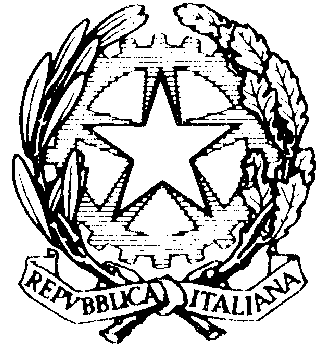 ISTITUTO COMPRENSIVO 3 PONTE-SICILIANO POMIG.VIA ROMA 77 - 80038  POMIGLIANO D’ARCO (NA)Ambito NA 19 Cod. Fisc.  930 766 50 634   Cod.Mecc. NAIC8G0007Tel./ Fax 081 3177300-  e-mail: naic8g0007@istruzione.itPEC naic8g0007@pec.istruzione.it Sito web: www. secondocircolopomigliano.euProt. n. 3707-04                                                                             Pomigliano d’Arco, 2 Novembre 2020Ai docenti scuola PrimariaAttiCOMUNICAZIONE INTERNA : riformulazione orario didattica a distanzaIn base al piano scolastico dell’Istituto per la DDI prot. n° 3486 -04 del 7/10/2020 approvato dal collegio docenti in data 5 ottobre 2020 n°delibera 19, stilato seguendo le indicazioni ministeriali “Le linee guida per la DDI”Si comunica che le ore dei docenti prestate in modalità sincrona devono essere 15 (15 unità orarie da 45 minuti escluse le pause), laddove le ore frontali di lezione, in base alle discipline/ambiti di insegnamento dovessero essere inferiori si procederà a completamento orario in compresenza con i/le colleghi/e di team. Le ore di compresenza potranno essere utilizzate per suddividere la classe in gruppi, per potenziare/ recuperare gli alunni/e per i quali, alla fine dello scorso anno scolastico, sono stati stilati i PAI.Le ore settimanali di attività sincrona per gli alunni non devono superare il monte ore definito dalle indicazioni ministeriali (10 ore per la classe prima e 15 ore per le altre classi). In caso di assenza di un docente di team le suddette ore di compresenza potranno essere utilizzate per la sostituzione dello stesso docente assente.Le docenti di sostegno che seguono più alunni ripartiranno le 15 ore complessive di attività sincrona in modo proporzionato al monte ore destinato al singolo alunno (es. Didattica in presenza 16h+6h – didattica a distanza 11h +4h). Nel caso in cui gli alunni diversamente abili frequenteranno in presenza alcune ore settimanali, la docente le scalerà dal monte ore di attività sincrona.Si ricorda alle docenti di sostegno di tener conto, nella formulazione dell’orario, delle terapie degli alunni a loro assegnati.A completamento delle 22+2 ore di servizio settimanali ogni docente sarà impegnato nelle attività asincrone (due invii a settimana di prodotti didattici da pubblicare sul sito della scuola, garantendo un equa distribuzione di attività per ogni disciplina anche in maniera interdisciplinare per ogni classe) per un totale di 7 ore. I docenti assegnati alle classi prime effettueranno 10 ore di attività sincrona e a completamento orario predisporranno prodotti multimediali da pubblicare sul sito tre volte a settimana.Lo schema orario della classe e quello personale di ogni singolo docente dovrà essere inviato tramite posta elettronica alla commissione oraria (doc. Pulcrano Rossella), entro il giorno 4 Novembre 2020, che provvederà alla raccolta, riordino per classi/plessi e deposizione agli atti della scuola.Si allega uno schema orario per classe e docente.                                                                               IL DIRIGENTE SCOLASTICO                                                                                 Prof.ssa Filomena Favicchio(Firma autografa sostituita a mezzo stampa ex. art.3comma 2 d.lgs n. 39/93)     Allegato ASchema orario classeORARIO DAD MODALITA’ SINCRONA CLASSE ………………….. SEZIONE…………PLESSO…………………………………….Allegato BORARIO DAD MODALITA’ SINCRONA docente: ……………………………………CLASSE/I ………………….. PLESSO…………………………………….GIORNODALLE ORE ALLE OREDISCIPLINA o Ambito disciplinareDOCENTESOSTEGNOCOMPRESENZA Specificare gruppo classe o recuperoLUNEDI9.00-9.45LUNEDI10.00-10.45LUNEDI11.00-11.45MARTEDI9.00-9.45MARTEDI10.00-10.45MARTEDI11.00-11.45MERCOLEDI9.00-9.45MERCOLEDI10.00-10.45MERCOLEDI11.00-11.45GIOVEDI9.00-9.45GIOVEDI10.00-10.45GIOVEDI11.00-11.45VENERDI9.00-9.45VENERDI10.00-10.45VENERDI11.00-11.45Eventuale fascia pomeridiana solo su richiesta scritta dei genitori della classeEventuale fascia pomeridiana solo su richiesta scritta dei genitori della classePartendo dalle ore 16.00GIORNODALLE ORE ALLE ORECLASSE DISCIPLINA o Ambito disciplinareCOMPRESENZA(Specificare classe e attività: gruppo o recupero)LUNEDIMARTEDIMERCOLEDIGIOVEDIVENERDI